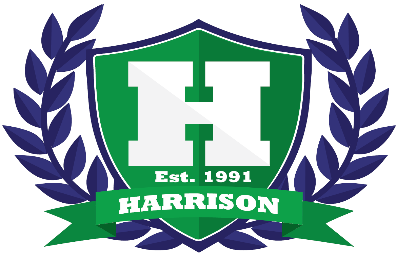 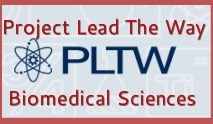 Human Body System                                                                     INSTRUCTOR: Julie Loesch                 TEACHER EMAIL: Julie.loesch@cobbk12.orgTEACHER WEBSITE:https://julieloeschscience.weebly.com/LEARNING GOALS: Students will demonstrate proficiency in the critical thinking skills of decision-making, information processing, reasoning at or above course standards.Students will demonstrate appropriate critical thinking skills in reading comprehension and written expression.COURSE DESCRIPTION: Students examine the interactions of body systems as they explore identity, communication, power, movement, protection, and homeostasis. Students design experiments, investigate the structures and functions of the human body, and use data acquisition software to monitor body functions such as muscle movement, reflex and voluntary action, and respiration. Exploring science in action, students build organs and tissues on a skeletal manikin, work through interesting real world cases and often play the role of biomedical professionals to solve medical mysteries.  The Human Body Systems (HBS) course is divided into six units designed to introduce students to the way in which body systems work together to maintain homeostasis and good health.  Students practice problem solving with structured activities and progress to open-ended projects and problems that require them to develop planning, documentation, communication, and other professional skills.GRADING POLICY:	             Tests and Projects           30%                                                     Labs and Activities        20%                                                     Quizzes                           15%                                                     Classwork/HW               10%                                                     STEM                             15% (science fair, E-portfolio’s)                                                     Final                               10%STUDENT ROLES—PLTW is a student centered curriculum, meaning students are required to research content while the teacher serves as facilitator.  Remember the activities in the curriculum are established by the program, and are designed to re-enforce the research of the content.  It is your responsibility as the student to complete the research and activities ON TIME in order to learn and apply the information.  It would also be to your advantage to use the additional resources (graphic organizers, power points, and videos) to help you be successful.WORKING IN GROUPS—You will be working in either partners or a group with the maximum number of four for a majority of your unit activities.  The only partner that you are required to keep the entire year is your Maniken partner.  Keep in mind that even though you are working in groups, your answers are individual. ACTIVIVITY SUBMISSIONS—All students are required to provide a Spiral Bound duplicate Lab notebook.  The notebooks will be used by the students as a resource to complete and turn in all activities.  Assignments will be collected at the end of the class period on the day the assignment is due.  Any assignment turned in afterwards will be considered late, and not accepted unless given prior teacher approval of at least 24 hours in advance.  Late work is automatically reduced by 50%.SCHOOLOGY- Most of what we cover in each unit will be located within schoology.  The code to access your account isX332-SSN9-QSVH5.  A parent access code can be given that will allow parents to view their child’s HBS schoology account.  Parents that wish to use this need to email Mrs. Loesch for their particular code.TEXTBOOK—Students will have access to electronic copy of the Anatomy and Physiology textbook to help support the content material presented throughout the year.  It will be the student’s responsibility to keep current with the chapter readings, and to take any notes they feel are necessary from their readings.TESTS and QUIZZES— Quizzes will be given throughout each unit to help determine student understanding.  It is important that students review content weekly to prepare for assessments.  Major tests will be given at the end of each unit.  They include the material covered in notes, labs, activities, quizzes, and videos.LABS/PROJECTS/ACTIVITIES—A majority of the assignments will begin in class and may require additional time at home to complete.  It is important that you organize your time for both you and your group members.  Remember labs will require everyone to follow all safety procedures, not just for your safety but for all members of the class.  Lastly, please be aware that some assignments will be group projects.  It is important that everyone works equally within their group.  With that said, it is also important that you complete your own work.FINAL EXAM—The final exam will be comprehensive. The PLTW EOC is worth 10% and will be taken using the KITE software at school.  This exam is created by the PLTW organization and will cover standards covered throughout the semester.  LATE WORK POLICY:  As a STEM student late work is unacceptable.  Previously assigned work that is not turned in on a specific due date because of an excused absence is due the day the student returns.  A due date missed because of an unexcused absence is still considered late.  Please make sure that you pay close attention to the due dates of all your assignments, and if you know you will have an unexcused absence, plan accordingly.  Due dates can be found on my blog calendar and the weekly calendar on the classroom whiteboard.  I understand that technology is not always reliable.  If you are having problems, send me a message before the assignment is due, take a picture of any error messages, and be prepared to turn in a hard copy the following day as soon as you get to school.  Late work carries a 50% penalty.  Remember that you can always turn in your assignments in early!  All late work is due for the unit by the end of the day before the unit test is given.  PLTW Platform:  The majority of your work comes from the electronic platform provided by Project Lead the Way.  The pace of the curriculum is determined by Project Lead the Way, but keep in mind that you will have additional projects to supplement the content throughout each semester.  Each student must have access to a computer, internet access and a printer at home.  MATERIALS NEEDED: With the growing use of technology the use of Schoology and the PLTW portal will be used as much as possible to limit the possibility of losing assignments as well as to limit the amount of paper waste produced.  However, there will be times when assignments must be handed out.  Items you will need to bring to class so that we do not have to share in times of COVID:1.  Black or blue pen, pencil 2.  Colored pencils 3. Glue sticks4.  Required Book: “Surviving the Extremes” 5.  Required: Spiral Bound duplicate lab notebook (you may use one you already have—another can be purchased thru STEM)6. 3-ring notebook and dividers7. Gloves for dissections 8.  Your laptopTARDY POLICY: To avoid being counted tardy, students must be seated and ready for class when the bell rings. Students will be referred to an administrator after THREE unexcused tardies. See handbook for the appropriate consequences.ATTENDANCE AND MAKE-UP POLICY: A student who is present and actively participates is more likely to be successful; however, if a student is absent, he/she has one day for each day of excused absence plus one additional day to make up the work.  (For example, a student absent for 2 days would have 3 days to make-up the work.)  Students are responsible for asking their teachers for the make-up work.  A good resource to help would be the teacher’s website.  MISSED LAB TIME:  If you are absent for an activity, it will be your responsibility to set up a time outside of class to collect the necessary data and information to complete the assignment, which may involve running the activity.  If you are absent during extensive group labs or activities, your group members will determine the work you will need to make up based on the overall requirements of the activity.  During these times, it is essential that you have effective communication with your group members.EXTRA HELP AND MAKE-UP TIMES:  Anyone needing extra help is encouraged to make an appointment.  I am available most mornings.  Remember that make-up times for labs and/or tests are by prior arrangement only.  I will be glad to help if you are having difficulties.  All you need to do is ask!  If you are struggling, do not wait until the morning of the test to get help 